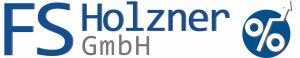 CHECKLISTE  - Website  und Verantwortliche Stelle/Geschäftsleitung
Datum
Unterschrift			1ImpressumJa Nein N/A Bemerkung 1 1 Besitzt die Website ein Impressum?12 Ist das Impressum leicht zu finden? 
(Maximal 2 Klicks und nicht versteckt!)13 Sind alle relevanten Impressumsangaben enthalten? Vorname, Name
 Firma
 Geschäftsführer Inhaltlich Verantwortlicher
 Ladungsfähige Anschrift
 Telefon
 Fax
 E-Mail-Adresse
 Berufsbezeichnung (Handwerk)
 Handelsregister/ - Nr. (bei juristischen Personen)
 USt-ID (wenn vorhanden)
 Handwerkskammer
 Aufsichtsbehörde (auch Zulassung etc.)
 Berufshaftplicht (sofern vorgeschrieben)
 MPSV (Name & E-Mail)
 Weitere branchenspezifische Pflichtangaben (z.B. BaFin, Maklerzulassung, Schankerlaubnis…etc.)
 Datenschutzbeauftragter (Name, Adresse & E-Mail)
 EU-Verbraucher Schlichtungsstelle
 Erklärung gem. Verbraucher-Streitbeilegungsgesetz1 4 Ist gewährleistet, dass in allen versendeten E-Mails (auch Registrierungs-, Bestätigungs-E-Mails, Newslettern usw.) alle relevanten Impressumsangaben enthalten sind?2Formulare JaNein  N/A Bemerkung 21Hat die Website ein Kontaktformular?
Wenn ja:  Vor Absenden des Formulars wird der Nutzer in Textform über seine Rechte informiert sowie ein Link zu den Datenschutzhinweisen generiert Der Nutzer bestätigt mittels einer Checkbox (Opt-in) die Datenschutzhinweise zur Kenntnis genommen zu haben. Ohne Markierung kann das Formular nicht abgesendet werden. 2 2 Hat die Website andere Formulare (z.B. zur Newsletter-Anmeldung o.ä.)?
Wenn ja:  Vor Absenden des Formulars wird der Nutzer in Textform über seine Rechte informiert sowie ein Link zu den Datenschutzhinweisen generiert Der Nutzer bestätigt mittels einer Checkbox (Opt-in) die Datenschutzhinweise zur Kenntnis genommen zu haben. Ohne Markierung kann das Formular nicht abgesendet werden.  Ist bei allen anderen Formularen (Newsletter-Anmeldung, Abonnement, Registrierung…) das Double-Opt-in Verfahren gewährleistet?3 Verschlüsselung Ja Nein N/A Bemerkung 3 1 Existiert ein https-Zertifikat?32Ist die Website über https aufrufbar?33Hat die Website sub-Domains?34Sind die sub-Domains auch https verschlüsselt?35Sind die sub-Domains auch über https aufrufbar?4 Bildnachweise Ja Nein N/A Bemerkung 41 Gibt es auf der Website Bilder (Fotos, Grafiken etc.), die dem Urheberrecht Dritter unterliegen?42Sind alle Bildnachweise (Urheberrechte aller Bilder einzeln aufgeführt, z.B. im Impressum)5Datenschutz Ja Nein N/A Bemerkung 5 1 Gibt es auf der Website Datenschutzhinweise?52Sind die Datenschutzhinweise von jeder Inhaltsseite mit einem Klick zu erreichen und nicht auf der Webseite versteckt?53Ist gewährleistet, dass in den Datenschutzhinweisen alle notwendigen Anmerkungen enthalten sind? (Beachte: zu erwähnen sind alle Elemente, die auf der Website zum Einsatz kommen, aber keine darüber hinaus. S. e-recht24-Generator)54Ist auf der Seite ein Cookie-Info-Popup installiert?55Ist bei der Newsletter-Anmeldung Double opt-in gewährleistet?56Ist beim Newsletter eine Möglichkeit der Abbestellung gewährleistet?57Ist gewährleistet, dass in allen versendeten E-Mails (auch Registrierungs-, Bestätigungs-E-Mails, Newslettern usw.) alle relevanten Datenschutzangaben enthalten sind?58Ist die anonyme Nutzungsmöglichkeit von Newslettern gewährleistet (außer E-Mail-Adresse keine weiteren Pflichtfelder)?